סוגיות שהוגהו עקב המעבר מלימוד על פה ללימוד מן הכתבמרדכי סבתו ורבין שושטרי**פתיחהבמאמרו 'על הקיצור והשלמתו' כתב דוד רוזנטל את הדברים הבאים:אין ספק שבתרבות שעל פה כמו זו של הספרות התלמודית שלנו, כשגם האירועים והלימוד בבית המדרש היו על פה ואף המסירה שלאחריה הייתה על פה, נתלוו למסירה גם אינטונציה, וגם תנועות גוף. משפסקה המסירה על פה והועלו הדברים על הכתב, ניסו לשמר כמה ממחוות אלו. כך למשל הכניסו למסירה בכתב את המונח 'אתמהה' המשמש כהוראה לקורא: 'אתמהה' – כלומר קרא את השמועה בלשון תמיהה. וכנראה איבדנו כמה מסירות מסוג זה.ההנחה שהספרות התלמודית נלמדה ונמסרה על פה עד לתקופתם של גאוני בבל רווחת היום במחקר. נושא זה נסקר ונחקר במאמר מקיף וממצה אצל יעקב זוסמן, שבחן וחקר, איזן וביקר את הנתונים הרבים והדעות השונות שנאמרו בסוגיה זו, ולאחר דיון מעמיק, יסודי וממצה סיכם וכתב:סוף דבר: 'תורה שבעל פה' פשוטה כמשמעה: תורה שלא רק ניתנה על פה אלא גם נמסרה, נלמדה והתפתחה במשך כל תקופת חז"ל על פה בלבד. והיא נמסרה רק 'מפיהם ולא מפי כתבם'... רק אם נשכיל להפנים את מלוא משמעותה של העובדה שעולמם של חז"ל, למן ראשוני הזוגות ועד לאחרוני הסבוראים, היה עולם אורלי במוחלט, עולם שכל יצירתו הספרותית על פה נוצרה ועל פה בלבד נמסרה, רק אז נדע להתייחס כראוי אל ספרותם ולהעריך נכונה את תרבותם.זוסמן מדגיש במאמרו את ההשלכות שיש להכרה זו על הבנתה וחקירתה של ספרות חז"ל. דברי רוזנטל שהובאו לעיל מוסבים על אחת ההשלכות החשובות של הכרה זו. במסירה על פה בוודאי 'נתלוו למסירה גם אינטונציה וגם תנועות גוף'. אמנם בעת שהועלו הדברים על הכתב 'ניסו לשמר כמה ממחוות אלו', אולם 'כנראה איבדנו כמה מסירות מסוג זה'.כל המצוי אפילו מעט בשני התלמודים ובפירושו של רש"י לבבלי יודע שרבים המקומות שבהם רש"י מעיר על מונח מסוים שיש לקוראו בתמיהה, ורצונו לומר שלא כקריאה הרגילה של מונח זה או על מונח אחר שיש לקוראו בניחותא, וגם כאן שלא כקריאתו הרגילה. הבחנה זו שרש"י, שלפניו עמד תלמוד כתוב, נאלץ לעשות מדעתו מכוח הבנתו בסוגיה הייתה אצל הגאונים במקרים רבים מסורת חיה של תלמוד הנמסר ונהגה על פה. וכבר עמד רב האי גאון בתשובתו על ההבדל באינטונציה שבין 'והא תניא' שהיא 'לישאנא ניחא דסיעתא', ובין 'והאתניא', שהיא 'לישאנא דקושיא' הנאמרת 'בחטף ובאתמהתא'. כיוצא בזה עדותו המפורסמת של ר' אהרן הכהן סרגאדו, גאון פומבדיתא במאה העשירית, על חכמי ישיבתו שרובם אינם יודעים ספר כתוב מהו. עדות זו נאמרה בזיקה לשאלה אם יש לקרוא משפט מסוים בסוגיה בניחותא או בתמיהה. הגאון מעיד שחכמים אלו, הגורסים את התלמוד על פה, גורסים משפט זה בתמיהה. לדעת הגאון, גרסתם מכריעה את הכף, ועל פיה נקבע שמצוות החליצה קודמת לייבום. במאמר זה אנו מבקשים לעסוק בשתי סוגיות סמוכות ממסכת סוכה, דף לו ע"ב, שבכל אחת מהן מתבטאת תופעה זו של קושי בהבנת הסוגיה עקב אבדן האינטונציה. כפי שנראה להלן, בכל אחת משתי סוגיות אלו האינטונציה, היינו הטעמת המילים ואולי אף תנועת הגוף, היא הפרט היחידי המבדיל בין שתי מימרות שהסוגיה מציגתן כחולקות זו על זו. אמנם לפנינו היום בדפוס וילנא ובמקצת כתבי היד יש הפרש בין נוסחן של שתי המימרות, ואולם כפי שאנו מבקשים להראות במאמר זה, בנוסחן המקורי היו שתי המימרות זהות לחלוטין במילותיהן. אין ספק שתחילה, בשעת הלימוד על פה, הייתה ההטעמה חלק אינטגרלי מהעברת הסוגיה, ומשעלתה הסוגיה על הכתב, נעלמה הטעמתה ובשל כך נסתתמה כוונתה. וכיוון שנסתתמה כוונתה, ניסו המעתיקים והלומדים את כוחם בפתרון סתומותיה של הסוגיה על ידי הגהתה זה בכה וזה בכה. למזלנו שרדה לנו נוסחתה המקורית של כל אחת משתי סוגיות אלו בכתבי יד טובים, ואף פירושה המקורי של כל סוגיה כבר הוצע בסוגיה אחת בתשובת רב האי גאון, ובאחרת – בפירושו של רבנו חננאל. באמצעות כתבי היד ופרשנים אלה יכולים אנו לשחזר את התהליך שעבר על נוסחן של שתי סוגיות אלו במהלך מסירתן עד לקביעת נוסחן בדפוס וילנא. בדברינו שלהלן אין אפוא חידוש בעצם פירושיהן של סוגיות אלו, ולא באנו אלא להדגים באמצעות סוגיות אלו כיצד אבדן האינטונציה עקב המעבר מלימוד על פה ללימוד מן הכתב סתם את הבנת הסוגיות והביא להגהתן ולבחון את דרכי הגהתן השונות.לנוחות העיון הצגנו את שינויי הנוסחאות של כל אחת משתי סוגיות אלו באמצעות טבלה. הטבלאות מובאות בסוף המאמר.למאמר הוספנו נספח ובו הערנו על ההתאמה בין אופיים וטיבם של כתבי היד וענפי הנוסח של מסכת סוכה כפי שנתבררו בשתי סוגיות אלו לטיב נוסחם במסכת כולה.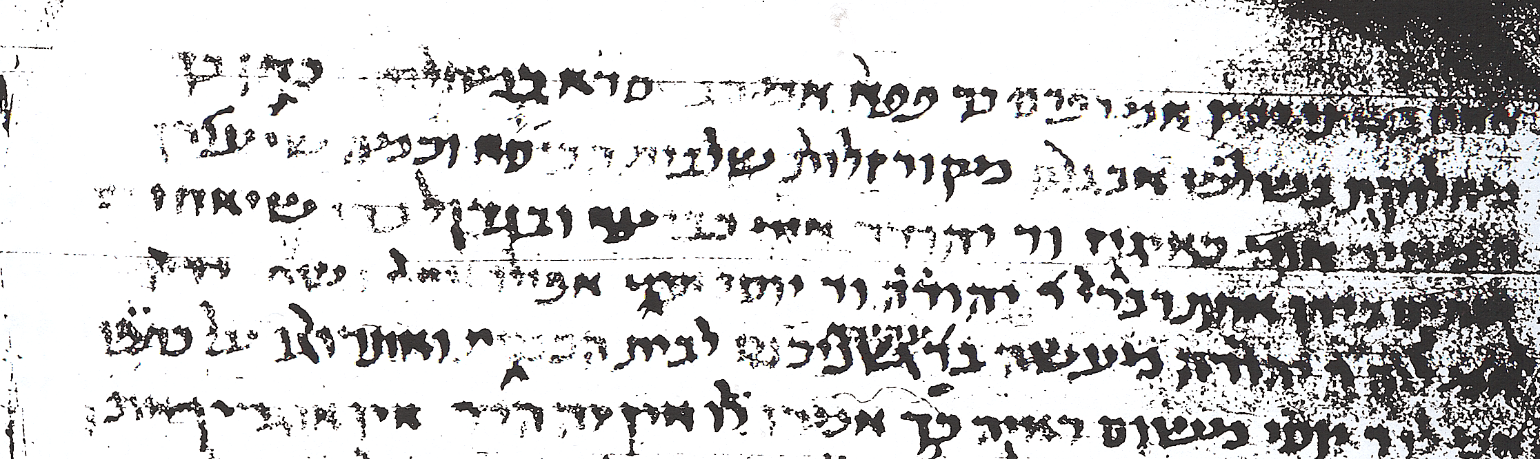 The Bodleian Libraries, , MS. Heb. d. 54, fol. 13 b (Neubauer 2671.3)סוגיה ראשונה – שיעור אתרוג הגדולאשנינו בסוכה ג, ז:שיעור אתרוג קטן ר' מאיר או' כאגוז ור' יודה [אומ'] כביצה. ובגדול כדי שיאחוז את שניהם בידו אחת [דברי] ר' יהודה ר' יוסה או' אפילו בשתי ידיו.על מחלוקת זו מובא בתלמוד הבבלי, דף לו ע"ב, המעשה הזה (הנוסח הוא על פי דפוס וילנא. שינויי הנוסחאות מוצגים בטבלה המצורפת בסוף המאמר):תניא אמר רבי יוסי מעשה ברבי עקיבא שבא לבית הכנסת ואתרוגו על כתפו. אמר לו רבי יהודה משם ראיה אף הם אמרו לו אין זה הדר.על פי נוסח זה, ר' יוסי, המתיר לקחת אתרוג גדול אפילו עד כדי אחד בשתי ידיו, מביא ראיה לדבריו ממעשהו של ר' עקיבא. רבי יהודה, המגביל את גודלו של האתרוג, דוחה את ראייתו מכוח תגובתם של החכמים ששללו את מעשהו של ר' עקיבא.נוסח זה חלק ומובן, אלא שכל עצמו איננו אלא תיקון שעשה המהרש"ל, שלפניו עמד נוסח דפוס ונציה. בדפוס ונציה, וכן בדפוס הראשון של המסכת, דפוס פיזרו 1515, כתוב:תניא אמר רבי יהודה מעשה ברבי עקיבא שבא לבית הכנסת ואתרוגו על כתיפו ואמרו לו אין זה הדר אמ' לו רבי יוסי משם ראיה אף הם אמרו לו אין זה הדר.לפי נוסח זה, מביא הראיה איננו ר' יוסי אלא ר' יהודה, ור' יוסי דוחה את ראייתו. כמובן, ראייתו של ר' יהודה איננה ממעשהו של ר' עקיבא אלא מתגובתם של החכמים השוללים את מעשהו. ר' יוסי דוחה את ראייתו של ר' יהודה בלשון 'משם ראיה אף הם אמרו לו אין זה הדר'. דחייה זו אינה מובנת, שכן ר' יוסי חוזר על לשונו של ר' יהודה, ולפיה שללו החכמים את מעשהו של רבי עקיבא. קושי זה הביא את המהרש"ל להגיה את הנוסח, וזה לשונו:תניא אמר ר' יוסי מעשה בר' עקיבא שבא לבית הכנסת ואתרוג על כתיפו אמר לו ר' יודא משם ראיה כו'... כצ"ל.המהרש"ל ביצע שני שינויים בנוסח: א) החליף את שמותיהם של ר' יהודה ור' יוסי; ב) בעקבות ייחוס הראיה לר' יוסי מחק המהרש"ל את סוף הדברים 'ואמרו לו אין זה הדר'. הראיה של ר' יוסי איננה מתגובתם של החכמים אלא מעצם המעשה של ר' עקיבא.בבשאלת נוסח הסוגיה בכלל והגהה זו בפרט רבינוביץ דן בדקדוקי סופרים. הוא הכיר את נוסח הדפוסים הישנים, ולפניו עמדו שני כתבי יד מינכן (95, 140). כפי שניתן לראות בטבלת שינויי הנוסח, בטור 9, כתב יד מינכן 140 תומך בנוסח הדפוסים הישנים. אף על פי כן קבע רבינוביץ שנוסח זה הוא 'טעות דמוכח', שכן כמו המהרש"ל גם רבינוביץ לא ראה כל דרך לבאר נוסח תמוה זה. אלא שרבינוביץ הסתייג מהגהתו הקיצונית של המהרש"ל המחייבת היפוך הדעות ומחיקת משפט שלם, כיוון שלהגהות אלה לא מצא רבינוביץ בסיס בעדי הנוסח. משום כך הציע רבינוביץ שתי הצעות אחרות: הצעה אחת להשאיר את נוסח הדפוסים הישנים כמו שהוא ולמחוק מדברי ר' יוסי רק את המילה 'אין'. לפי זה ר' יהודה הוא אמנם מביא הראיה ור' יוסי דוחה אותה, אלא שנחלקו ר' יהודה ור' יוסי בנוסח תגובתם של החכמים מן הקצה אל הקצה. לפי ר' יהודה, החכמים אמרו לו "אין זה הדר", ולפי ר' יוסי אמרו לו "זה הדר". לעדות קרובה לנוסח זה הביא רבינוביץ את נוסח הרי"ד בפסקיו, וזו לשונו: 'תניא אמ' ר' יהודה מעשה בר' עקיבה שבא בבית הכנסת ואתרוגו על כתיפו אמרו לו אין זה הדר אמ' ר' יוסי משם ראיה כך אמרו לו אף זה הדר'.הצעה אחרת של רבינוביץ היא לאמץ את נוסח כתב יד מינכן 95 (טור 13 בטבלה). לפי נוסח זה, תשובת ר' יוסי היא שר' עקיבא דחה את דברי החכמים, ולכן הוא, היינו ר' יוסי, יכול להישען על דעת ר' עקיבא.לאחר זמן הבחין רבינוביץ שהגהת המהרש"ל נשענת על פירושו של רש"י, וזו לשונו של רש"י:אין זה הדר – ואף על גב דאוקימנא דטעמא דר' יהודה לאו משום הדר הוא, הכי קאמר ליה: אפילו לדידך דלא חיישת לאנפולי, ומייתית ראיה מדר' עקיבא – אינה ראיה, דאף הם אמרו לו אין זה הדר.ראוי לציין שרש"י לא בא לבאר את גוף הסיפור או להעיר על נוסחו אלא ליישב את העולה מן הסיפור, ולפיו ר' יהודה דורש הדר באתרוג, עם המבואר בסוגיית הבבלי בדף לא ע"ב שאף ר' יהודה לא דורש הדר, והגבלתו לגודל האתרוג נובעת מחששו שמא יהיה על הנוטל להחליף את מקומם של האתרוג והלולב בידיו, ואם לא יוכל להחזיק את הלולב והאתרוג ביד אחת יש חשש שהאתרוג ייפול וייפסל. מכל מקום, מלשונו של רש"י עולה, לכאורה, שר' יוסי הוא שהביא ראיה ממעשהו של ר' עקיבא, ור' יהודה דוחה את ראייתו על ידי ציטוט תגובתם של החכמים.סיוע לגרסה ששחזר המהרש"ל על פי פירושו של רש"י ניתן להביא, לכאורה, מדבריו של ר' אברהם מן-ההר הפרובנסאלי, בן המאה ה-13, וכך כתב בפירושו לסוגייתנו:הכי גרסינן: אמר ר' יוסי כך היה מעשה וכו'. ואתרוגו על כתיפו, פירוש מרוב גודלו. ואהדר ליה רבי יהודה משם ראיה אף הם אמרו לו אין זה הדר, פירוש ואע"ג דאוקימנא בריש פירקין דטעמיה דר' יהודה לאו משום הדר הוא אלא דחיש לנפילה ויפסל, הכי קאמר ליה אפילו לדידך דלא חיישת שמא יפול ויפסל אין לך להביא ראיה מהך עובדא דכשר שהרי הם אמרו לו שאינו הדר.גרסת ר' אברהם היא כגרסה שהגיה המהרש"ל, אלא שיש לשים לב שר' אברהם פותח את פירושו במילים 'הכי גרסינן', כלומר זאת הגרסה שיש לאמץ, ולאו דווקא הגרסה שעמדה לפניו. עוד יש לשים לב שר' אברהם מעתיק את כל דבריו של רש"י לסוגייתנו. נראה אפוא שר' אברהם מנסח את הסוגיה על פי העולה מפירושו של רש"י. נמצא שמעשהו של ר' אברהם הוא ממש כמעשהו של המהרש"ל, ושניהם הגיהו את סוגייתנו על פי פירוש רש"י. סיוע להשערה זו יש להביא מגרסתו 'אמר ר' יוסי כך היה מעשה' – גרסה שלא מצאנו לה חבר בכל עדי הנוסח. נראה אפוא שזהו הנוסח ששחזר ר' אברהם מדעתו על סמך פירוש רש"י.גמה יכולים אנו לומר על נוסח הסוגיה לאור הנתונים העומדים לרשותנו היום?בטבלת שינויי הנוסח הבאנו 14 עדים לנוסח הסוגיה. מתברר שב-12 מהם (טורים 2-13) מוסכם שמביא הראיה הוא ר' יהודה, ואילו ר' יוסי הוא הדוחה אותה. כאמור, מסורת נוסח זו עולָה גם מפסקי הרי"ד, מפירושו של הרא"ה ומפירושו של הריטב"א, וזו לשונו: 'וזהו שהקשו בגמרא לרבי יוסי ממה שאמרו לרבי עקיבא שהביא אתרוג על כתפו אין זה הדר'. דברים דומים באים גם בפירוש הר"ן לרי"ף. אבל הגרסה המשתקפת בפירוש רש"י, ולפיה ר' יוסי הוא מביא הראיה ור' יהודה הוא הדוחה אותה, לא באה אלא בדפוסים החדשים ובקטע כריכה שנמצא בספרייה העירונית באדינבורג. כאמור, נוסח זה מצוטט גם בפירושו של ר' אברהם מן-ההר. ואולם, כאמור, נוסח הדפוסים החדשים הוא תוצאה של הגהת המהרש"ל על פי פירושו של רש"י. דברים דומים אמרנו על הגרסה שציטט ר' אברהם מן-ההר, ואפשר שאף גרסת קטע הכריכה איננה אלא הגהה על פי פירושו של רש"י. מנתונים אלו ברור אפוא שאין לנו כל אפשרות לאמץ נוסח זה שעל פיו ר' יוסי הוא מביא הראיה ור' יהודה הוא המשיב, וחייבים אנו להשתית את פירוש הסוגיה על נוסחם של רובם המכריע של העדים, ועל פיו ר' יהודה הוא מביא הראיה מדברי החכמים, ור' יוסי דוחה אותה.על נוסח תשובתו של ר' יוסי יש לפנינו ארבע גרסאות: 1. 'כך אמרו לו (או: אף הם אמרו לו) אין זה הדר'.2. 'כך אמרו לו זה הדר'.3. 'כך אמרו לו אף זה הדר'.4. 'אף הוא אמר להם זה הדר'.אין ספק שלפי כללי ביקורת הנוסח עלינו לאמץ את גרסה 1, המשותפת לשני קטעי גניזה, לכתבי היד התימניים, לכתבי יד ספרדיים ולדפוסים הישנים. ריבוי העדים, שייכותם לאזורים גיאוגרפיים שונים והיותה של גרסה זו הגרסה הקשה מלמדים שככל הנראה היא המקורית. פתרונה של גרסה זו עולה מתשובת רב האי גאון שפרסם בעבר גינצבורג, וזו לשונו של הגאון:והזכיר ר' יהודה מעשה בר' עקיבה שכשראו חכמים אתרוג שלו גדול אמרו לו 'אין זה הדר', להודיע כי לא כשר שיהא האתרוג כזה. אמ' לו ר' יוסי משם ראיה לא אמרו לו זה פסול אלא אמרו לו אין זה הדר שהאיש כמוך י<ס>בול על כתיפו.מדברי הגאון עולה בבירור שהוא גרס כגרסת כתבי היד התימניים וקטעי הגניזה. לא סוף דבר שלפיו ר' יהודה הביא את הראיה ור' יוסי דחה אותה, אלא בעיקר שר' יוסי חוזר על מילותיו של ר' יהודה 'אמרו לו אין זה הדר'. לפי פירושו של הגאון, ר' יהודה ור' יוסי נחלקו בפירוש תגובתם של החכמים. ר' יהודה פירשהּ כמשמעה, שהאתרוג אינו הדר ולכן אינו כשר, ואילו ר' יוסי פירשהּ בדרך אחרת, שאין זה הדר שאיש כר' עקיבא יסבול אתרוג על כתפו, אבל מכל מקום האתרוג כשר.למרות מקוריותו של הסבר זה יש לנו לשאול שאלה חשובה לענייננו: היאך אומר ר' יוסי לר' יהודה 'כך אמרו לו', והוא איננו אלא חוזר על דבריו של ר' יהודה מילה במילה? אלא על כורחנו אנו אומרים שעיקר כוונתו של ר' יוסי באמרו 'כך אמרו לו' לא הייתה אלא להטעמה המיוחדת שהעניק למילים אלו, ואולי, כדברי רוזנטל, אף צירף להם תנועת גוף מסוימת. ואף שקשה לשחזר בדיוק את ההטעמה שבה הטעים ר' יוסי את מילותיו, הרי מכל מקום ניתן לשער שר' יוסי העניק הטעמה מיוחדת למילה 'זה', שלה אולי צירף תנועת גוף הרומזת לנשיאת אתרוג על הכתף ולמילה 'הדר'. הדגשת מילים אלו באה לומר שלדעת ר' יוסי החכמים לא ביקשו לומר לר' עקיבא שאתרוגו פסול אלא שאין במעשהו הדר. לפנינו אפוא דוגמה מיוחדת במינה, שבה הלשון 'כך אמרו לו' איננה מוסבת למילים אלא להטעמתן, והניסוח האלטרנטיבי של ר' יוסי אינו שונה מקודמו במילותיו אלא באינטונציה שבה נאמרו הדברים ואולי גם בתנועת הגוף. כל זמן שסוגיה זו הועברה על פה מדור לדור, יכלו המוסרים לשמור על הטעמתה ועל ידי זה לבטא את פירושה. אבל משעלו הדברים על הכתב, נעלמה ההטעמה, ונסתתמה מעיני הלומדים מן הכתב כוונת הסוגיה, ובשל כך הוגהה הסוגיה בדרכים שונות.דעתה נסקור את ההגהות שהוצעו לסוגיה. בכתב יד וטיקן ובכתב יד לונדון (טורים 11, 12) שונתה המילה 'אין' למילה 'אף' הקרובה לה בכתיבהּ. כזכור, נוסח זה עמד גם לפני הרי"ד. בכתב יד אוקספורד (טור 10) נמחקה מילה זו כליל, וכזכור, לאחר זמן חזר להצעה זו רבינוביץ בלי שהכיר באותה עת כתב יד זה. אלא שלפי עדים אלו נוצר מצב לא נוח, ועל פיו נחלקו ר' יהודה ור' יוסי בנוסח דברי החכמים מן הקצה אל הקצה: ר' יהודה סבור שחכמים אמרו לו 'אין זה הדר', ור' יוסי סבור שהם אמרו לו '(אף) זה הדר'. נראה שמשום כך נוצרה בכתב יד מינכן 95 הגהה אחרת, ועל פיה לא נחלקו ר' יהודה ור' יוסי על דברי החכמים אלא בשאלה אם ר' עקיבא שתק או דחה את דבריהם. את ההגהה מרחיקת הלכת ביותר הציע המהרש"ל, על פי פירושו של רש"י, ולהשערתנו קדם לו בהגהה זו ר' אברהם מן-ההר, וכאמור, היא מצויה גם בקטע הכריכה. על פיה ר' יוסי הוא שהביא את הראיה מעצם המעשה של ר' עקיבא, ור' יהודה דחה אותה מכוח תגובת החכמים. אלא שהֶפרש יש בין נוסח קטע הכריכה לנוסחם של ר' אברהם מן-ההר והמהרש"ל: ר' אברהם והמהרש"ל מחקו מלשונו של ר' יוסי כליל את המילים 'אמרו לו אין זה הדר', וראייתו של ר' יוסי היא מעצם מעשהו של ר' עקיבא, ואילו בקטע הכריכה הוגה 'אמרו לו זה הדר', והראיה היא מהמעשה וגם מתגובתם של החכמים. נראה שהמגיה בקטע הכריכה ביקש לשמור על המבנה הקודם של הנוסח, ועל פיו משפט זה היה קיים בחלק זה, ולכן בחר למחוק רק את המילה 'אין', ואילו ר' אברהם והמהרש"ל העדיפו למחוק משפט זה כליל, כנראה מפני שכך הבינו מלשונו של רש"י, שכתב 'ומייתית ראיה מדר' עקיבה', מכאן שהראיה של ר' יוסי היא מעצם המעשה ולא מתגובת החכמים. כך גם נמנעו מליצור מחלוקת חזיתית בין ר' יהודה לר' יוסי בשאלה מה אמרו החכמים לר' עקיבא.עוד נעיר שגם בעדים הגורסים כגרסה שהכרענו שהיא המקורית יש שתי ורסיות: כתבי היד התימניים, קטעי הגניזה וכתב יד JTS 1608 גורסים בדברי ר' יוסי 'כך אמרו לו', ואילו הדפוסים הישנים ומינכן 140 גורסים 'אף הם אמרו לו'. ונראה שהוורסיה הראשונה עיקר, שכן ר' יוסי נחלק על ר' יהודה בהטעמת האמירה, ואילו מגרסת הדפוסים ומינכן 140 נראה שהמחלוקת היא אם בכלל הגיבו החכמים למעשהו של ר' עקיבא אם לאו. ונראה שבעדים אלו לפנינו השפעה מהסיפור בדף כח ע"א, בעניין היושב ראשו ורובו בסוכה ושולחנו בתוך הבית, ושם נחלקו בית הלל ובית שמאי אם הגיבו זקני בית שמאי להתנהגותו של ר' יוחנן בן החורנית אם לאו. אכן, שם גורסים כל העדים 'אף הם אמרו לו'.המצב עדי הנוסח, שלפיהם הגרסה המשתקפת מפירושו של רש"י שונה מגרסת כל עדי הנוסח שלפנינו לרבות עדי הנוסח האשכנזיים (למעט קטע הכריכה שאולי נוצר מכוח פירוש רש"י), מתמיה. בעיקר תמוה שרש"י לא מעיר דבר על הנוסח, ונראה שלא הכיר כלל את הנוסח שבכל העדים, לרבות העדים האשכנזיים.בדקנו אפוא את נוסחו של רש"י בארבעת כתבי היד ששרדו בידינו. ואף שמצאנו בהם כמה שינויים מעניינים, כגון הגרסה 'ר' אליעזר' במקום 'ר' יהודה' בשניים מן העדים, שאין לנו לפרשה, הרי לא מצאנו בהם שינויים היכולים להשפיע על קביעת נוסח התלמוד המשתקף מפירושו של רש"י. מכל מקום ראוי להעיר על שינוי אחד המשותף לכל ארבעת כתבי היד. כולם גורסים במקום ר' עקיבא רבן גמליאל. וכיוון שקשה להניח שלפנינו טעות העתקה משותפת לכל ארבעת העדים, הרי עלינו להסיק שלפני רש"י עמד נוסח שלפיו הסיפור לא נסב על ר' עקיבא אלא על רבן גמליאל. האם ניתן למצוא עוד מקור לגרסה ייחודית זו?כפי שצוין בטבלה, בקטע גניזה אוקספורד (טור 7) המילה עקיבא נוספה בגיליון, היינו מעל לשורה. תחילה סבורים היינו שהסופר השמיטהּ בשוגג והשלימהּ לאחר מכן. אבל בחינה מדוקדקת של הקטע מגלה שלא כך היה. העיון מלמד שהאות שי"ן במילה 'שנכנס' כתיבהּ משונֶה. רגלה הימנית של אות זו מחוברת לשריד של אות אחרת שהייתה כתובה מימינה, ולא קשה לזהות בשריד זה את האות גימ"ל. נראה אפוא שתחילה כתב הסופר 'מעשה בר"ג שנכנס'. לאחר מכן בא המגיה, צירף את האות גימ"ל לאות שי"ן של המילה שלאחריה והוסיף מעל לשורה את שמו של עקיבא. קטע גניזה זה שייך לטופס הכולל ניקוד ארץ-ישראלי וטעמים, ולהערכתו של פוקס, זהו טופס קדום ביותר המתוארך קודם למאה ה-11. ההתאמה בין קטע זה לנוסחו של רש"י ראויה אפוא לציון מיוחד.ואולם העובדה שכל העדים האחרים, לרבות רב האי גאון, גורסים 'עקיבה' (או 'עקיבא') מלמדת, לדעתנו, שגרסת 'גמליאל' היא משנית, כנראה בהשראת הסיפור בדף מא ע"ב על רבן גמליאל וחכמים שבאו בספינה ולא היה לולב אלא לרבן גמליאל בלבד. יצוין שלמרות טיבו המשובח של טופס זה יש בו כמה נוסחאות משניות, ואולי אפשר לזהות כבר בקטע זה דוגמה לכך. בקטע זה חסרות בדברי ר' יהודה המילים 'ואמרו לו אין זה הדר'. בלא מילים אלו נהפכת ראיית ר' יהודה לראיה לסתור. אפשרות פשוטה להסבר החיסרון היא לראות בו השמטה מחמת הדומוּת, היינו עינו של הסופר דילגה מ'אמרו לו אין זה הדר' ל'אמ' לו ר' יוסי'. ואולם אפשר שהשמטה זו מכוונת כיוון שהסופר לא הבין את ההבדל בין מילים אלו בדברי ר' יהודה למילים אלו בדברי ר' יוסי, ומשום כך עמד והשמיטן ויצר נוסח שעל פיו ר' יהודה הוא המתיר לקחת אתרוג גדול, ור' יוסי אוסר. אמנם, מקום יש לבעל דין לחלוק ולומר שנוסח זה איננו טעות סופר ולא הגהת חכם אלא מסורת חלופית קדומה, ועל פיה ר' יהודה הוא שהתיר לקחת אתרוג גדול ור' יוסי אסר, ומסורת חלופית זו היא שהביאה לכל סבך הנוסחאות בעדים האחרים, ואולם אפשרות זו רחוקה, שכן היא סותרת את כל העדויות האחרות לרבות עדותו של רב האי גאון. כמו כן בדף לא ע"ב נזכרת מחלוקת זו של ר' יהודה ור' יוסי, ושם ברור ממהלך הסוגיה שר' יהודה הוא הסבור ששיעור האתרוג הוא כדי שיאחז שניים בידו אחת.מכל מקום, ההתאמה בין הנוסח שעמד לפני רש"י ובין נוסח קטע הגניזה בפרט זה ראויה לציון, כאמור. על פי דרכנו למדנו שלעתים שומר רש"י על נוסח ייחודי. לא ייפלא אפוא, לכאורה, אם רש"י שמר כאן על נוסח ייחודי של הסוגיה כולה, אולם נראה לנו שאין להקיש משינוי נקודתי שאינו משנה את הבנת הסוגיה לשינוי של ממש במהלכה של הסוגיה כולה, והנוסח שעמד לפני רש"י עדיין צריך עיון. מכל מקום, פרט זה אינו משנה את הנקודה העיקרית לענייננו, והיא שבסוגיה שלפנינו מוצעות שתי קריאות שונות למשפט מסוים תחת הכותרת 'כך אמרו לו', ואין בין שתי הקריאות אלא הטעמתן בלבד. משנעלמה ההטעמה, נסתמה הסוגיה והחל שלב הגהת נוסחה, כמו שביארנו בפרוטרוט לעיל.סוגיה שנייה – אתרוג שנקבוהו עכבריםאעתה נדון בסוגיה השנייה, שבאה בתלמוד לפני הסוגיה שנדונה לעיל. הסוגיה תובא כאן על פי נוסח דפוס וילנא, ושינויי הנוסחאות מוצגים בטבלה המצורפת בסוף המאמר:סוכה לו ע"באיתמר, אתרוג שנקבוהו עכברים. אמר רב: אין זה הדר. איני? והא רבי חנינא מטביל בה ונפיק בה! (רש"י: אוכל מקצתו ויוצא ידי חובתו בנותר)ולרבי חנינא קשיא מתניתין; (רש"י: דקתני חסר כל שהוא פסול)בשלמא מתניתין לרבי חנינא לא קשיא, כאן ביום טוב ראשון, כאן ביום טוב שני. אלא לרב קשיא! – אמר לך רב: שאני עכברים דמאיסי. איכא דאמרי אמר רב: זה הדר, דהא רבי חנינא מטביל בה ונפיק בה. ולרבי חנינא קשיא מתניתין! לא קשיא: כאן ביום טוב ראשון, כאן ביום טוב שני.לפי נוסח זה, ההבדל בין שתי הלשונות ברור. לפי הלשון הראשונה פסל רב אתרוג שנקבוהו עכברים, ואף שר' חנינא מכשיר אתרוג חסר ביום טוב שני, מכל מקום אתרוג שנקבוהו עכברים חמוּר מאתרוג חסר, שכן הוא מאוס. לפי הלשון השנייה הכשיר רב אתרוג שנקבוהו עכברים על סמך מנהגו של רב חנינא לצאת ידי חובה באתרוג חסר.גרסה זו היא גרסת רש"י, שכתב על הלשון השנייה: 'הכי גרסינן: ואיכא דאמרי אמר רב זה הדר דהא ר' חנינא מטביל בה ונפיק'. גרסה זו באה גם בארבעת העדים האשכנזיים (בטבלה, טורים 2-5), ואולי גם בקטע גניזה שטרסבורג (טור 13). אבל העדים האחרים גורסים גם בלשון השנייה בדברי רב 'אין זה הדר', ואלה הם: שלושת כתבי היד הספרדיים, שלושת כתבי היד התימניים וקטע גניזה אוקספורד. כפי שנראה להלן, הגרסה 'אין זה הדר', שאותה ככל הנראה שלל רש"י, היא גם גרסת רבנו חננאל, הרי"ף, ר' יצחק אבן גיאת ואחרים. לפי עדותו של ר' יצחק היא גם גרסת רב האי גאון. לפי גרסה זו לא ברור מהו אפוא ההבדל בין שתי הלשונות, ונחלקו בזה המפרשים. נביא תחילה את פירושו של רב האי גאון כפי שמציג אותו ר' יצחק אבן גיאת:איכא דאמרי אמר רב אין זה הדר ר' חנינא מטביל ביה ונפיק. ואלא מתניתן קשיא לר' חנינא, לא קשיא הא ביו"ט ראשון הא ביום טוב שני. ופסקא בפסוקות ובגדולות נקב וחסר כל שהוא פסול. איני והא ר' חנינא מטביל ביה ונפיק? ואלא מתניתן ביום טוב ראשון דאורייתא ודר' חנינא בשאר יומי דמצות זקנים. ובשאר יומי שפיר דמי? והא איתמר אתרוג שנקבוה עכברים אמר רב אין זה הדר? שאני עכברים דמאיסי. אלמא קסברי דמתניתן דנקב וחסר כל שהוא פסול ביום ראשון ודר' חנינא דמטביל ביה ונפיק דשאר יומי, אבל נקביה עכברים לא שנא יום טוב ראשון ולא שנא יום טוב שני שאר יומי פסול. ורב נטרונאי נמי הכי סבר הלכה כרב דאין זה הדר ואפילו בשאר יומי, דרב ורבי חנינא הלכה כרב, דאי ביום טוב ראשון הא תנן נקב וחסר כל שהוא פסול בלא עכברים, מהניא מאיסותא דעכברין אפילו בשאר יומי. ואמר רבינו האיי סוגיין כלישנא בתרא והלכה כר' חנינא דרב תלמיד לגבי דר' חנינא ואין הלכה כתלמיד במקום הרב. והכין גריס רבינו האיי ללישנא בתרא, אתרוג שנקבוה עכברים אמר רב אין זה הדר, כלומר אינה כשירה שאין בה שום הדר. ר' חנינא מטביל בה ונפיק בה, כלומר חלוק הוא ר' חנינא שהיה מכשירה על דרב שהיה פוסלה. ומקשינן מתניתן על דר' חנינא דקתני נקב וחסר כל שהוא פסול, בשלמא לרב ניחא אלא לר' חנינא קשיא, ומשנינן מתניתן ביום טוב ראשון דר' חנינא בשאר ימים. הוה ליה מסקנא דכל נקב, בין נקבוהו עכברים בין שאר נקבי דעלמא ביום ראשון פסול בשאר יומי כשר, וכן הלכתא. רב האי גאון, שכאמור גרס בלשון השנייה בדברי רב 'אין זה הדר', סבור שההבדל הוא שלפי הלשון הראשונה ראתה הסוגיה במעשהו של ר' חנינא, שיצא באתרוג חסר, קושיה על דברי רב שפסל אתרוג שנקבוהו עכברים ויישבה את הקושיה באמצעות החילוק שבין אתרוג חסר, שהוא אכן כשר כדעת ר' חנינא, ובין אתרוג שנקבוהו עכברים, שהוא פסול כדברי רב, ואילו לפי הלשון השנייה הציגה הסוגיה את רב ור' חנינא כחולקים זה על זה, ואין הבדל בין חסר ובין נקבוהו עכברים. בשניהם ר' חנינא מכשיר ורב פוסל. רב האי פסק כלשון השנייה וכר' חנינא והכשיר אתרוג חסר ושנקבוהו עכברים בשאר הימים. מדברי רבי יצחק אבן גיאת עולה שלגרסת רב האי הובאה בלשון השנייה דעת ר' חנינא בצד דעת רב בלא מילת הקישור 'דהא' או 'הא', וכך אכן הציג את הנוסח ר' יצחק בפתיחת דבריו. לא מצאנו בעדי הנוסח הישירים סיוע לנוסח זה.דברים דומים לדברי רב האי מצאנו ברי"ף, וזו לשונו:איתמר אתרוג שנקבוהו עכברים אמר רב אין זה הדר ולא היא דהא ר' חנינא מטבל ביה ונפיק ביה, כלומר שהיה אוכל ממנו כפי צורך שעה והשאר יוצא בו ידי חובתו. ולר' חנינא קשיא מתניתין דתנן חסר כל שהוא פסול, לא קשיא מתני' ביום טוב ראשון ורבי חנינא ביום טוב שני, וכן הלכתא.הרי"ף אינו מציין במפורש אם הוא מאמֵּץ את הלשון הראשונה או השנייה, אולם כיוון שהרי"ף מציג את רב ור' חנינא כחולקים זה על זה ברור שהוא מאמץ את הלשון השנייה, שהרי לפי הלשון הראשונה יישבה הגמרא בין רב לר' חנינא. הרי"ף גרס אפוא בדברי רב גם בלשון השנייה 'אין זה הדר'. בלשון זו הציגה הסוגיה, לפי דברי הרי"ף, את רב ור' חנינא כחולקים זה על זה ודחתה את דבריו של רב מפני דעתו של ר' חנינא. פירוש הרי"ף דומה אפוא לפירושו של רב האי, אלא שבניגוד לגרסתו של רב האי, שלפיו הציגה הגמרא את שתי הדעות זו בצד זו בלי להכריע ביניהן, לפי הרי"ף דחתה הגמרא במפורש את דברי רב מפני ר' חנינא במילים 'ולא היא'. סיוע לגרסתו של הרי"ף ניתן, לכאורה, להביא מכתב יד מינכן 140 הגורס אף הוא 'ולא היא'. ואולם העובדה שלא מצאנו חבר בכל עדי הנוסח הישירים לגרסה זו מחד גיסא, והדמיון הרב שבין דברי הרי"ף לדברי רב האי גאון מאידך גיסא, מעלה את האפשרות שהמילים 'ולא היא' בדברי הרי"ף אינן חלק מנוסח התלמוד שעמד לפניו אלא הן הוספת הרי"ף, אולי על פי פירושו של רב האי גאון. לפי זה גרסת מינכן 140 היא גרסה משנית המושפעת מן הרי"ף.בפירוש אחר לגרסת 'אין זה הדר' מצאנו אצל רבנו חננאל, ואלה דבריו: 'ואיכא דאמרי אתרוג שנקבוהו עכברים אמר רב אין זה הדר, פי' בתימה, כלומר הדר הוא זה וכשר דר' חנינא מטבל ביה ונפיק'. מדברי רבנו חננאל עולה שרב הוא שהביא את מעשהו של ר' חנינא לראיה לדעתו. פירושו של ר"ח אינו תואם לא את גרסת קטע גניזה אוקספורד (בטבלה, טור 12) שגרס 'איני והא ר' חנינה' ולא את מינכן 140 (טור 8) שגרס 'ולא היא דהא ר' חנינה', אבל הוא תואם את שני כתבי היד הספרדיים האחרים ( JTS 1608ואוקספורד 366) הגורסים 'דהא ר' חנינא', ויכול להיות תואם את כתבי היד התימניים הגורסים 'הא ר' חנינה'. אמנם לפי נוסח כתבי היד התימניים ניתן לקרוא משפט זה 'הא ר' חנינא' לא כהמשך דברי רב אלא כקושיית התלמוד על דברי רב ואת דברי רב לקרוא בניחותא, ואולם שתי נקודות בנוסח כתבי היד התימניים (הראשונה תקפה גם ביחס לשני העדים הספרדיים הנ"ל) מוכיחות שאכן רב הוא שהביא את מעשהו של ר' חנינא לסיוע לדעתו, ויש לקרוא את דבריו 'אין זה הדר' בתמיהה: האחת – בלשון הראשונה הקדימה הגמרא לר' חנינא, לפי כל עדי הנוסח, למעט כתב יד מינכן 95, את המונח 'איני', ואילו בלשון השנייה הובאו דברי ר' חנינא בלא הקדמת מונח זה. האחרת – בלשון הראשונה אומרת הסוגיה, לפי כל העדים, אם בפירוש ואם באמצעות המילה 'וליטעמיך', שהקושיה בהמשך מן המשנה היא על ר' חנינא בלבד. ואולם בלשון השנייה מפורש פרט זה בעדים האחרים, לרבות העדים הספרדיים, אבל לא בכתבי היד התימניים. ואכן, רבנו חננאל כותב במפורש 'אלא מתניתין דקתני חסר כל שהוא פסול קשיא עלייהו', כלומר קשה על שניהם. על פי דרכנו למדנו שלפני הר"ח עמדה הגרסה שבכתבי היד התימניים דווקא ולא הגרסה שבכתבי היד הספרדיים.על נקודה אחרונה זו עמד הראבי"ה, וזו לשונו:והכי גרסינן, איכא דאמרי אמר רב אין זה הדר, פירוש בתמיה, כלומר הדר הוא, והא רבי חנינא מטביל ביה ונפיק ואלא קשיא מתניתין, פירוש לתרווייהו קשיא, ומשני הא ביום וכו'. ויש ספרים שגורסין ולרבי חנינא קשיא מתניתין, וליתא, דלתרווייהו קשיא. ובפירוש רבינו חננאל לא גרס לה, אלא כמו שכתבתי, ופסק כלישנא בתרא.הראבי"ה גורס 'אין זה הדר' ומפרשו כפירוש ר"ח, בתמיהה. ראבי"ה מדגיש שבלשון זו אין גורסים 'ולר' חנינא קשיא מתניתין', והסיק בצדק שלפי נוסח זה אין בלשון השנייה מחלוקת בין רב לר' חנינא, והקושיה מהמשנה היא על שניהם.גרסה נוספת מצאנו בדבריו של ר' יצחק מווינה בספרו 'אור זרוע', וזו לשונו: 'איכא דאמרי א"ר יוסף אף זה הדר דהא ר"ח מטבל ביה ונפק ביה'. גרסת 'אף זה הדר' באה גם בשיבולי הלקט ובתניא רבתי.גאיזו היא הגרסה המקורית?משקלם של העדים הגורסים גם בלשון השנייה בדברי רב 'אין זה הדר' מלמד שאכן זאת הגרסה המקורית. היא מצויה הן בעדי הנוסח הספרדיים, הן בעדי הנוסח התימניים והן בקטע גניזה אוקספורד. כאמור, בגרסה זו תומכים רב האי גאון, רבנו חננאל, הרי"ף, הרי"ץ גיאת וראבי"ה. שתי הגרסאות האחרות – 'זה הדר', 'אף זה הדר', הן פרי הגהה שמטרתה להבחין בין שתי הלשונות של רב. ואולם ההכרעה בין גרסתו ופירושו של רב האי גאון ובין גרסת כתבי היד התימניים ופירושו של רבנו חננאל קשה יותר. מצד אחד יש לתת בדרך כלל יתרון לגרסת הגאונים עקב זמנם, מקומם ומשקלם, ומצד אחר מצאנו מקומות שבהם גרסת הגאונים מייצגת ככל הנראה גרסה משנית שיצרו הם. בדוגמה שלפנינו ראוי ליתן את הדעת לשיקול הבא: אילו הייתה הגרסה המקורית כגרסת רב האי, ועל פיה הציעה הסוגיה את דעתו של ר' חנינא בצד דבריו של רב, קשה להבין מדוע יוסיפו במסורת האחרת את המילה 'הא' לפני דברי ר' חנינא, כאשר אין בסוגיה על פי לשון זו תשובה לשאלה זו. לעומת זאת, אם גרסת התימניים היא המקורית, ופירושה כפירוש ר"ח, נקל להבין שלאחר זמן, מחמת היעלמות ההטעמה של דברי רב, נקראו דבריו בניחותא, וממילא מעשהו של ר' חנינא נתפרש כקושיה על דברי רב. כיוון שהסוגיה אינה מיישבת בלשון זו את דברי רב, עמדו המגיהים ומחקו את המילה 'הא' שבתחילת הבאת מעשהו של ר' חנינא. סיוע להכרעה זו יש להביא מהעובדה שכל עדי הנוסח שלפנינו גורסים מילה זו בוורסיה כלשהי. בד בבד הוסיפו המגיהים וכתבו שהקושיה מן המשנה היא קושיה לר' חנינה בלבד, שהרי לדעת רב אכן אתרוג חסר איננו הדר.על פי דרכנו למדנו שלפנינו דוגמה נוספת לשתי לשונות שלא נחלקו על הנוסח אלא על ההטעמה. הלשון הראשונה קראה את דברי רב בניחותא 'אין זה הדר', ואילו הלשון האחרת קראתם בתמיהה: 'אין זה הדר?!' בשל כך נחלקו הלשונות גם בפירוש המשפט 'הא ר' חנינא מטביל בה ונפיק'. לפי הלשון הראשונה, מעשהו של ר' חנינא הובא בתלמוד כקושיה על רב, ואילו לפי הלשון השנייה, רב הוא שהביא את מעשהו של ר' חנינא לסיוע לדעתו. המדקדק יבחין שאף במשפט זה שורש המחלוקת בין הלשונות הוא בהטעמתן של המילים 'הא ר' חנינא מטביל בה ונפיק'.נראה אפוא שגם בסוגיה זו היעלמות ההטעמה היא שהביאה להגהתה של הגרסה, אם על ידי מחיקתה של המילה 'הא' לפני הבאת מעשהו של רב חנינא (גרסת רב האי), אם על ידי החלפת המילה 'אין' בדברי רב במילה 'אף' (גרסת אור זרוע ושבולי הלקט), ואם על ידי מחיקת המילה 'אין' כליל, גרסה שאומצה או נוצרה על ידי רש"י.אמנם במקרה זה קשה לומר שמסורת הקריאה על פה של הסוגיה, שניתקה בתקופת הגאונים, הגיעה בכל זאת לרבנו חננאל. ונראה אפוא שבמקרה זה שרדה אמנם הגרסה המקורית בכתבי היד התימניים ובפירושו של רבנו חננאל, אולם הפירוש שהציע לה רבנו חננאל הוא פירוש מסברה, שלפי הצעתנו מכוון לקריאתה המקורית של הסוגיה.נספח: לטיבם של כתבי היד למסכת סוכהבמאמר זה נדון נוסחן של שתי סוגיות סמוכות במסכת סוכה. מסורת הנוסח העולה מניתוח סוגיות אלה תואמת כמה מאפיינים שנמצאו בבדיקת מסורת הנוסח של כתבי היד למסכת כולה, כפי שנפרט להלן.בסוגיית 'שיעור אתרוג הגדול' חלוקת כתבי היד למסורות הנוסח פשוטה וברורה. הגרסה המקורית ביסודה נמצאה בכתבי היד התימניים, בקטעי הגניזה ובכתבי היד הספרדיים (כ"י מינכן 140 וכ"י סמינר 1608), ואילו הגרסה המשנית נמצאה בכתבי היד האשכנזיים, בקטע הכריכה (שאף הוא אשכנזי) ובכ"י אוקספורד 366. הגהות אשכנזיות מאוחרות הן תופעה מוכרת ואין בה חדש, וגם במסכת סוכה יש שכבה משנית מאוחרת של הגהות בכתבי היד האשכנזיים. אמנם גם כ"י אוקספורד שמוצאו מספרד גורס כנוסח האשכנזי, אולם גם ממצא זה אינו חריג במסכת סוכה. הבדיקה העלתה שהנוסח המשתקף בו תואם ביסודו את מסורת הנוסח האשכנזית של המסכת.ממצא אחר בסוגיה זו נוגע לנוסח כ"י מינכן 95, שהגיה את הגרסה המקורית אך לא הסתפק בהגהה האשכנזית המצומצמת אלא הוסיף להגיה ויצר נוסח מרווח יותר מהנוסח האשכנזי. גרסאות משניות ייחודיות מאפיינות את נוסח כ"י מינכן 95 למסכת סוכה.בסוגיית 'אתרוג שנקבוהו עכברים' מסורת הנוסח מורכבת יותר. הגרסה המקורית נמצאת בכתבי היד התימניים ואצל רבנו חננאל (וקרוב אליהם בכתבי היד הספרדיים JTS 1608 ואוקספורד 366). הגרסאות המשניות נמצאות בעיקרן בשתי ורסיות: ורסיה אחת בקטע גניזה אוקספורד וכ"י מינכן 140 (עד מזרחי ועד ספרדי), שאמנם גורסים 'אין זה הדר' אולם הגיהו את דברי ר' חנינא ללשון שאלה או דחייה, וּורסיה אחרת בכתבי היד האשכנזיים שגורסים כהגהת רש"י. שכבה של גרסאות משניות שהתהוותן במזרח כפי שנמצא בסוגיה זו משתקפת היטב מבדיקת נוסח מסכת סוכה. יתֵרה מזו, בדיקת הגרסאות המשניות מעלה שרובן נוצרו כבר במזרח. מייצג מובהק של תופעה זו הוא קטע גניזה אוקספורד: על אף הגרסאות המקוריות הרבות שבקטע זה שמייצגות את מצב הנוסח טרם ההגהות המאוחרות, יש בו גם גרסאות משניות שמייצגות במובהק את ההגהות שנעשו במזרח. גם בקטע גניזה שטרסבורג נמצאו גרסאות משניות שהתהוו במזרח, אך כמות הנתונים בקטע זה אין בה די כדי לקבוע מסקנות אלו קביעה נחרצת. מסירתה של סוגיה זו לא הסתיימה במזרח, ורש"י הוסיף להגיהה, ובעקבותיו הגיהו בכתבי היד האשכנזיים. ממצאים חשובים אחרים מניתוח סוגיה זו נוגעים לכ"י אוקספורד 366, שבו נמצאה גרסת הרי"ף אך לא במקומה. מכאן שסופר כ"י זה השתמש ברי"ף כדי להגיה את נוסח התלמוד שלפניו. כאמור, בדיקת כתב יד זה למסכת כולה מלמדת שנוסחו תואם בדרך כלל את המסורת האשכנזית, אולם במקרים שיש עדות מפורשת של ר"ח והרי"ף על הנוסח, כפי שנמצא בסוגייתנו, הוא גורס כגרסתם.כ"י מינכן 140 גורס כעיקרה של הגרסה המקורית בסוגיית 'שיעור אתרוג הגדול', אף כי גם שם מצאנו עיבוד מסוים מאשגרה של סוגיה דומה. בסוגיית 'אתרוג שנקבוהו עכברים' הוא גורס גרסה משנית שמובאת ברי"ף ואין דומה לה בעדי הנוסח, אך מכל מקום אינו מושפע מהגהתו של רש"י שגרס 'זה הדר'. ממצא זה תואם את מסורת הנוסח של כ"י זה במסכת סוכה, שבדיקתו העלתה שהוא שייך למסורת ספרדית שנקלטו בה בעיקר הגהות שנוצרו במזרח ומעט הגהות אשכנזיות מאוחרות. יש עוד דוגמאות במסכת סוכה לגרסאות משניות ייחודיות בר"ח וברי"ף שנמצאות בכ"י זה, ושמא למדים מכאן על השפעתם על סופר כ"י זה. בשתי סוגיות אלה הכרענו שכתבי היד התימניים הם המייצגים את הנוסח המקורי בטרם הוגה. ואכן, בדיקת נוסחם למסכת סוכה מעלה שבדרך כלל כתבי יד אלו נקיים מהגהות חכמים וסופרים. אמנם איכות העתקתם אינה טובה, ובכתבי היד התימניים יש הרבה שיבושי סופרים, אף כי רובם השמטות טכניות שניתן לעמוד עליהן בנקל, אולם כתבי היד האחרים מייצגים במקומות רבים נוסח משני, הנובע מהגהות חכמים וסופרים שמחמת קושי מדומה תיקנו ויצרו נוסח מעובד.טבלה 1 שינויי נוסחאות לסוגיה הראשונה - אתרוג הגדולטבלה 2 - שינויי נוסחאות לסוגיה השנייה - אתרוג שנקבוהו עכבריםדפוסיםדפוסיםכתבי יד תימנייםכתבי יד תימנייםכתבי יד תימנייםקטעי גניזהקטעי גניזהכתבי יד ספרדייםכתבי יד ספרדייםכתבי יד ספרדייםכתבי יד אשכנזייםכתבי יד אשכנזייםכתבי יד אשכנזייםכתבי יד אשכנזייםוילנאפיזרו, ונציהאוקספורד 51  EJTS 218JTS 108שטרסבורג 4845אוקספורד 2671.3JTS 1608מינכן 140אוקספורד 366וטיקן 134לונדון 400מינכן 95קטע כריכה אדינבורגתניא אמררביתניא אמררביתניא אמ' ר'תניא א"ר תניא אמר ר'תניא א' ר'אמ' ליה ר'תניא אמ' ר'תניא אמ' ר'תניא א"רתניא א'ר תניא ר' תניא א"ר תניא א"ר יוסייהודהיהודהיהודהיהודהיהודהיהודהיהודהיהודהיהודהיהודהיהודה אומ'יהוד'יוסימעשה ברבימעשה ברבימעשה בר'מעשה בר'מעשה בר'מעשה ??מעשה בר'(ג)מעשה בר'מעשה בר'מעשה בר'מעשה בר'מעשה בר'מעשה בר'מעשה בר'עקיבאעקיבאעקיבהעקיבהעקיבהעקיבה[עקיבא]עקיבאעקיבהעקיבאעקיבאעקיב'עקיבאעקיב'שבא לביתשבא לביתשבא לביתשבא לביתשבא לביתשבא לביתשניכנס לביתשבא לביתשבא לביתשבא לביתשבא לביתשנכנס לביתשבא לביתשבא לביתהכנסתהכנסתהכנסתהכנסתהכנסתהכנסתהכנסתהכנסתהכנסתהכנסתהכנסתהכנסתהכנסת...ואתרוגו על כתפוואתרוגו על כתיפוואתרוגו על כתיפוואתרוגו על כתיפוואתרוגו על כתיפוואתר... ... .....ואתרוגו על כתפוואתרוגו על כתיפוואתרוג על כתפוואתרוגו על כתפוואתרו' על כתיפוואתרוגו על כתיפוואתרוג על כתפוואתרוגו על כתיפוואמרו לואמרו לואמרו לואמרו לו....אמרו לואמרו לואמרו לואמרו לוואמרו לוואמרו לואמרו לואין זה הדראין זה הדראין זה הדראין זה הדר... זה הדראין זה הדראין זה הדראין זה הדראין זה הדראין זה הדראין זה הדרזה הדראמר לו רביאמ' לו רביאמ' לו ר'אמ' לו ר'אמ' לו ר'א' לו ר'אמ' לו ר'אמ' לו ר'אמ' לו ר'אמ' לו ר'אמ' לו ר'אמ' ר'א"ל ר'א' לו ר'יהודהיוסייוסייוסייוסייוסייוסייוסייוסייוסייוסייוסייוסייהו..משם ראיהמשם ראיהמשם ראויהמשם ראיהמשם ראיהמשם ראיהמשם ראיהמשם ראיהמשם ראיהמשם ראיהמשם ראיהמשם ראיהמשם ראיהמשם ראיהאף הם אמרו לואף הם אמרו לוכך אמרו לוכך אמרו לוכך אמרו לוכך אמרו לוכך אמרו לוכך אמרו לואף הן אמרו לוכך אמרו לוכך אמרו לוכך אמרו לואף הוא אמ' להםכך אמרו לואין זה הדראין זה הדראין זה הדראין זה הדראין זה הדראין זה הדראין זה הדראין זה הדראין זה הדרזה הדראף זה הדראף זה הדרזה הדראין זה הדר1234567891011121314דפוסיםכתבי יד אשכנזייםכתבי יד אשכנזייםכתבי יד אשכנזייםכתבי יד אשכנזייםכתבי יד ספרדייםכתבי יד ספרדייםכתבי יד ספרדייםכתבי יד תימנייםכתבי יד תימנייםכתבי יד תימנייםקטעי גניזהקטעי גניזהדפוס וילנאקטע כריכהמינכן 95לונדון 400וטיקן 134JTS 1608אוקספורד 366מינכן 140אוקספורד E..51JTS 218JTS 108אוקספורד 2671.3שטרסבורג 4845.26איתמר אתרוגאיתמר אתרוגאיתמר אתרוגאיתמר אתרוגאיתמ' אתרוגאיתמר אתרוגאיתמר אתרוגאיתמר אתרוגאיתמ' אתרוגאיתמר אתרוגאיתמר אתרוגאיתמר אתרוג...שנקבוהו עכבריםשנקבוה עכבריםשנקבוה עכבריםשנקבוהו עכבריםשנקבוה עכברי'שנקבוהו עכבריםשנקבוה עכבריםשנקבוהו עכבריםשנקבוהו עכבריןשנקבוהו עכבריןשנקבוהו עכבריןשנקבוהו עכברים...אמר רבא' רבאמ' רבאא' רבא' רבאמ' רבאמ' רבאמ' רבאמ' רבאמ' רבאמ' רבאמ' רבא' רבאאין זה הדראין זה הדראין זה הדראין זה הדראין זה הדראין זה הדראין זה הדראין זה הדראין זה הדראין זה הדראין זה הדראין זה הדראין זה הדראיני והא רביאיני והא ר'והא ר' איני הא ר'איני והא ר'איני והא ר' ולא היא דהא ר'איני והא אמ' ר'איני והאמ' ר'איני והא ר'איני והאמ' ר'איני והא ר'ולא והא .....חנינא מטביל בהחנינא מטביל בהחנינא  מטביל בהחנינא מטביל ביהחנינא מטביל ביה?חני?נא מטביל בהחנינא מטבל בהחנינא מטבל בהחנינה מטביל בהחנינה מטפיל ביהחנינה מטביל בהחנינה מטפי[ל] בה..... בהונפיק בהונפיק בהונפיק בהונפיקונפיק ביהונפיקונפיק בהונפיקונפיקביה ונפיקונפיקונפיקולרבי חנינאולר' חנינאולר' חנינאולר' חנינאלר' חנינאולר' חנינאולר' חנינאולר' חנינהולטעמיךולטעמיךולטעמיךולר חנינהולר' חנינהקשיא מתניתיןקשיא מתני'קשיא מתני'קשיא מתני'קשיא מתניתיןקשיא מתני'הא קתני מתני'קשיא מתניתיןתקשי לך מתניתיןתקשי לך מתניתיןתקשי לך מתניתיןקשיא מתניתיןקשיא ...ניקב וחסר כל שהוא פסולניקב וחסר כל שהוא פסולניקב וחסר כל שהוא פסולבשלמא מתניתין לר' חנינא לא קשיאבשלמ' מתנית' לר' חנינא ... קשיאבשלמ' מתני' לר' חנינא לא קשיאמתני' לר' חנינא לא קשיא[בשל.. ... לר' חנינא] לא קשיאבשלמא מתני' לא קשיאלא קשיאבשלמא לר' חנינה מתניתין לא קשיאבשלמא מתניתין לא קושיאבשלמא מתניתין לא קשיאבשלמא מתניתין לא קשיאבשלמא מתניתין לר' חנינה לא קשיאמתניתין לא קשיאכאן ביום טוב ראשוןכאן ביום טוב ראשוןכאן ביום טוב ראשוןהא ביום טוב ראשוןהא ביום טוב ראשוןכאן ביום טוב ראשוןכאן ביום טוב ראשוןכאן ביום טוב ראשוןהא ביום טוב ראשוןהא ביום טוב ראשוןהא ביום ראשוןהא ביום טוב ראשון?א? ביום טוב ראשון...כאן ביום טוב שניכאן ביום טוב ...כאן ביום טוב שניהא ביום טוב שיניהא ביום טוב שני... ביום טובכאן ביום טוב שניכאן ביום טוב שניהא ביום טוב שניוהא ביום טוב שניוהא ביום טוב שניוהא ביום טו שיני...12345678910111213דפוסיםכתבי יד אשכנזייםכתבי יד אשכנזייםכתבי יד אשכנזייםכתבי יד אשכנזייםכתבי יד ספרדייםכתבי יד ספרדייםכתבי יד ספרדייםכתבי יד תימנייםכתבי יד תימנייםכתבי יד תימנייםקטעי גניזהקטעי גניזהדפוס וילנאקטע כריכהמינכן 95לונדון 400וטיקן 134JTS 1608אוקספורד 366מינכן 140אוקספורד E..51JTS 218JTS 108אוקספורד 2671.3שטרסבורג 4845.26אלא לרב קשיאאלא לרב קשיאאלא לרבא קשיא דר' חנינאמכל מקום קשיא לרבאלא לר'[ב] קשיאאלא לרב קשיאאלא לרב קשיאאלא לרב קשיאאלא לרב דר' חנינה קושיאאלא לרב דר' חנינה קשיאאלא לרב דר' חנינא קשיאמכל מקום קשיא לרבאלא לרב קש....אמר לך רבא' לך רבאמ' לך רבאאמ' לך רבא' לךאמ' לך רבאמ' לךאמ' לך רבאמ' לך רב...שאני עכברים דמאיסישאני עכברים דמ...שאני עכברים [2] נקיבת [1] דמאיסאשאני נקבוה עכברים דמאיסשאני נקיבות עכברים דמאיסשאני עכברים דמאיסישני עכברים דמאיסישאני עכברים דמאיסישאני ניקבוהו עכברין דמאיסאשאני נקבוהו עכברין דמאיסאשאני נקבוהו עכברין דמאיסא?שני התם? דנקבוהו עכברים דאימאיס...איכא דאמריאיכ' דאמ'איכא דאמריאיכא דאמ'[איכ' דאמריאיכא ....איכ' דאמריאיכא דאמריואיכא דאמ'ואיכא דאמריואיכא דאמריואיכא דאמרי דאמריאמר רבא' רבאמ' רבאאמ' רבאמר רבאמ' רבאמ' רבאמ' רבאמ' רבאמ' רבאמ' רבאמ' רבא' רבזה הדרזה הדרזה הדרזה הדרזה הדר... זה הדראחין זה הדראין זה הדראין זה הדראין זה הדראין זה הדראין זה הדר?זה הדר?ולא היאאינידהא רבי חנינאדהא ר' חנינאוהא ר' חנינ'דהא ר' חנינאדהא ר' חנינא?ד?הא ר' חנינאדהא ר' חנינאדהא ר' חנינההא ר' חנינההא ר' חנינההא ר' חנינהוהא ר' חנינהדהא ר' חנינהמטביל בה ונפיק בהמטביל ... ונפיק בהמטביל בה ונפיק בהמטביל ביה ונפיקמטביל ביה ונפי' ביהמטביל בה ונפיקמטבל בה ונפיק בהמטביל בה ונפיקמטביל בה ונפיקמטפיל בה ונפיקמטביל בה ונפיקמטפל בה ונפיקמטביל בה.....יקולרבי חנינא קשיא מתניתיןואלא קשיא מתני' לר' חנינ'וקשיא מתני'ולר' חנינא קשיא מתני'ואלא קשיא מתנתין לר' חנינ'אלא לר' חנינא קשיא ...ואלא לר' חנינא קשיא מתני'ולר' חנינה קשיא מתניתיןאלא קושיא מתניתיןאלא קשיא מתניתיןלא קשיא מתניתיןולר' חנינה קשיא מתניתיןואלא קשיא מתניתין ...מתני' לר' חנינאבשלמא מתניתין דר' חנינא...לא קשיאלא קשי..לא קשיאלא קשיאלא קשיאלא קשיאלא קשיאלא קשיאלא קושיאלא קשיאלא קשיאלא קשיא...כאן ביום טוב ראשוןהא ביום טוב ראשוןכאן ביום טוב ראשוןהא ביום טוב ראשוןהא ביום טוב ראשוןכאן ביום טוב ראשוןהא ביום טוב ראשוןהא ביום טוב ראשוןהא ביום טוב ראשוןהא ביום טוב ראשוןהא ביום טוב ראשוןהא ביום ראשון...כאן ביום טוב שניהא ביום טוב שיניכאן ביום טוב שניוהא ביום טוב שיניהא ביו' טוב שני]כאן ביום טוב שניוהא ביום טוב שניהא ביום טוב שניהא ביום טוב שניהא ביום טוב שניהא ביום טוב שניוהא ביום טוב שיני... ביום טוב שיני12345678910111213